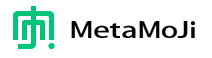 MetaMoJi Press Kit – 2014ABOUT METAMOJIMetaMoJi creates products to break barriers between devices and users with revolutionary applications on smartphones and tablet devices.  MetaMoJi’s unique innovations give users the comfort of an analog experience with the convenience of digital technology.  MetaMoJi’s mission is to contribute to the advancement of human beings with unique applications to collect knowledge, write documents, organize ideas and share them with others. Please visit the corporate site for more information.